Oktoberfest:Viele Besucher, viele FundsachenLæs tekstenFind 10 svære ord fra teksten og oversæt dem til dansk3. Vælg 3 af ordene og skriv en ny sætning med dem1.2.3.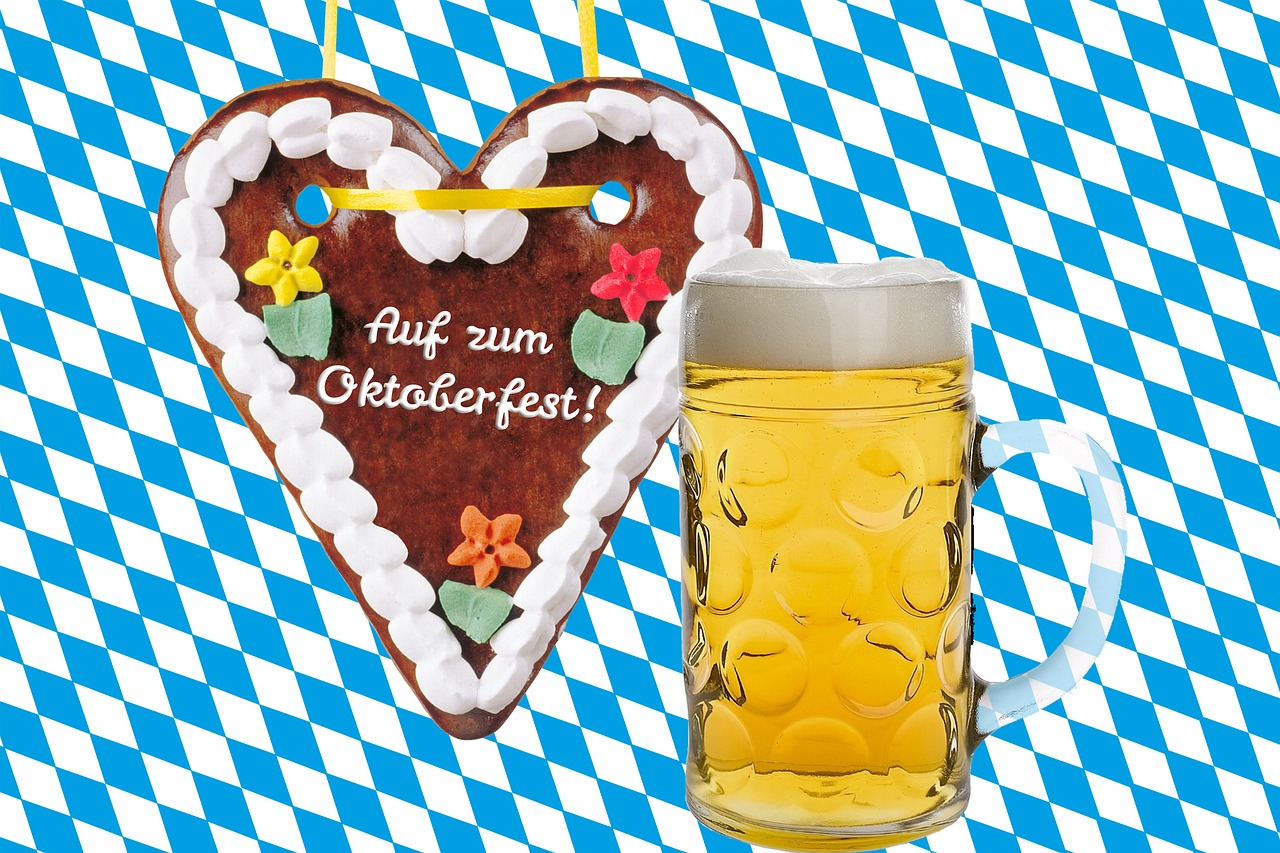 Auf DeutschAuf Dänisch